2017-12-05	Skolråd – mötesprotokoll 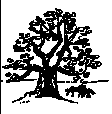 Närvarande:	Frånvarande:Karen Natvig	Daniel Stjernströmer	Karin Modéen	Nadja Westergren		Annsofie Bohlin	Marianne Boysen Annika Bengtsson Erik AleniusMötet öppnas
Ordförande Karin Modéen öppnar mötet.Val av sekreterare
Annsofie Bohlin utses till sekreterare.Godkännande av dagordning
Dagordningen godkänd. Föregående mötesprotokoll
Genomgång av föregående protokollNåntuna föräldraföreningVi har fått inkomstdeklaration. Karin ser till att den 0-deklareras. Vi som är närvarande föreslår att vi avregistrerar föräldraföreningen. Karin mailar ut till övriga föräldrarepresentanter så att vi kan ta ett per capsulam-beslut. Inkomna frågor från klassernaEnkät skolfoto – Enkäten hade en hög svarsfrekvens och en majoritet närmare 90% ville ha skolfotograferingen kvar. Karen beslutade därför att den kommer att bli kvar.Adresskatalog – Den görs inte längre. Men alla föräldrar i varje klass lämnar in aktuella telefonnummer och adresser till sin klasslärare. Vårt förslag är att klassföräldrarna utifrån den kan sammanställa en klasslista för sin klass och dela ut om så önskas.Information från rektor och skolaFotbollsplanen är nu åtgärdad. Den har skrapats och fått flera lager av ny makadam för att bli mer tilljämnad.Karen har under hösten tillsatt ett fritidsråd, vilket utöver henne består av två elevrepresentanter från varje mellanmålsgrupp, för att eleverna ska få en känsla av och förståelse för den demokratiska processen. De har hittills haft två möten och framförallt fokuserat på vad som eleverna anser fungerar mer och mindre bra på fritids.Spolning av is. Karen har tagit beslut på att bekosta spolning av is på fotbollsplanen i vinter.Övriga frågor.Vi funderar på om skolrådet under vårterminen skall bjuda in alla föräldrar till en pedagogisk afton i syfte att informera om det nya programmeringsuppdraget på skolan. Målet är att varje elev skall vara adekvat digital kompetent. En pedagogisk afton skulle kunna förtydliga vad det egentligen betyder och vad det konkret innebär för eleverna på Nåntunaskolan. Ett annat alternativ är att föräldrarna i varje klass får utförligare information om uppdraget på deras eget föräldramöte.Nästa möte 
Tisdagen den 13 februari kl. 18.30-20.00
Sekreterare vid mötet: 	Annsofie BohlinJusterare:		 Karin Modéen 